Lis le texte et surligne en vert les compléments du nom et en orange les compléments du verbe. Mon oncle Sébastien joue au tennis : c’est un joueur de haut niveau. Il a même été retenu pour jouer en équipe de France pour la Coupe Davis.Il a un revers incroyable, il est capable de jouer un coup gagnant même sur le service de son adversaire. Souvent, je regarde ses matches à la télévision. Dans tous les tournois auxquels il participe, il rencontre des joueurs célèbres. Grâce à lui, j’ai obtenu de nombreux autographes. A Roland-Garros, il a même réussi à battre le vainqueur de l’année précédente ! Peut-être que moi aussi, un jour, je battrai le numéro un mondial ! C’est seulement une question de temps ! Lis le texte, puis récris-le en remplaçant les pronoms par un groupe nominal ou un nom propre de ton choix, quand c’est nécessaireColorie les pronoms encadrés en jaune s’il s’agit d’un sujet et en orange s’il s’agit d’un complément de verbe.   Le concierge les a appelés dès que l’alarme de l’immeuble s’est déclenchée : dès leur arrivée ils ont commencé à hisser la grande échelle pour monter au 3ème étage. C’est chez eux que l’incendie a débuté, elle avait oublié une casserole sur le feu. Heureusement, ils n’ont pas été blessés. Il a tout de même eu très peur et il lui a réclamé un câlin. Ils les ont remercié chaleureusement pour leur efficacité et leur courage. 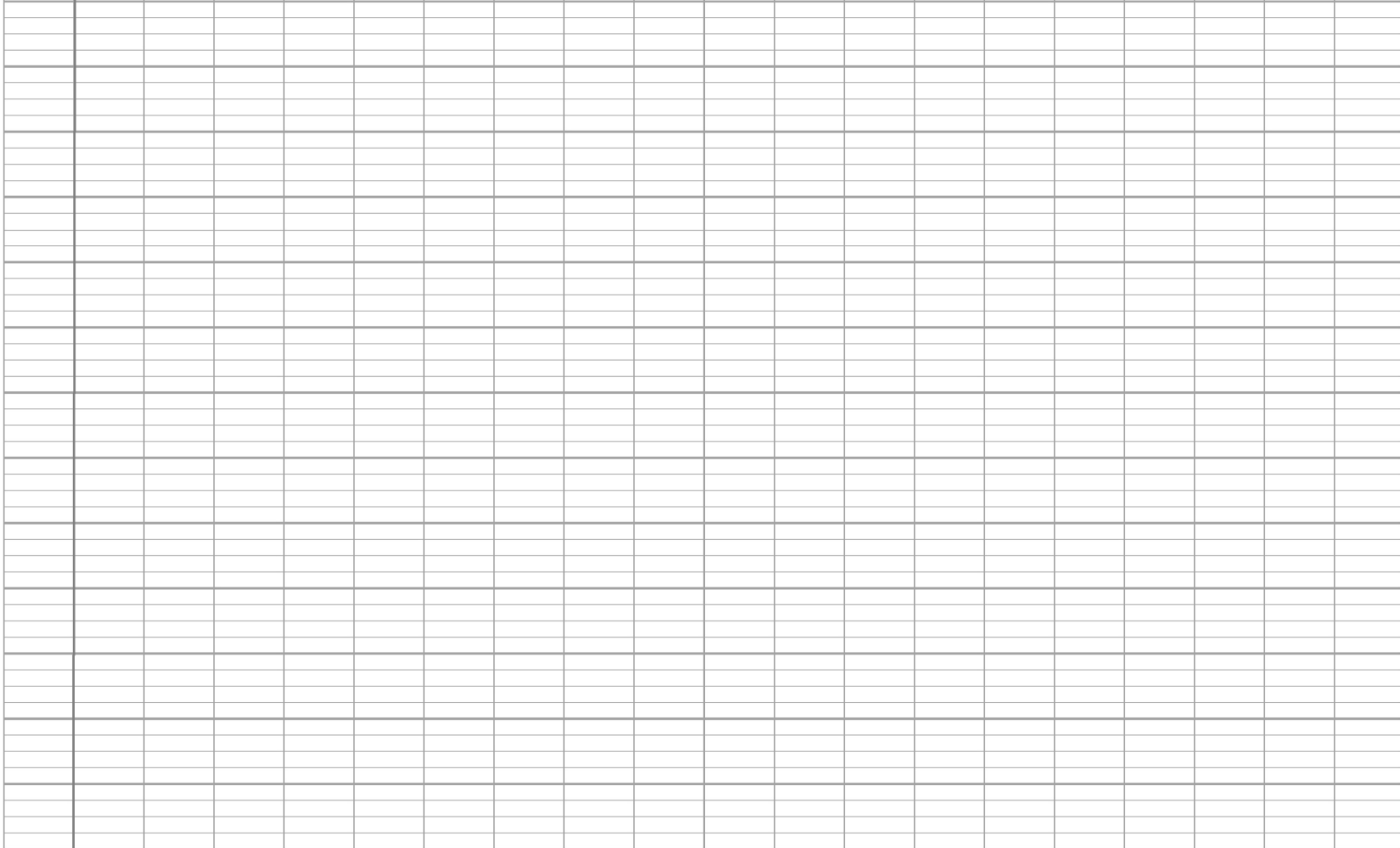 CompétencesScoreMettre en évidence des groupes syntaxiques : distinguer les compléments du nom et les compléments du verbe./5Identifier des classes de mots subissant des variations : le pronom./5